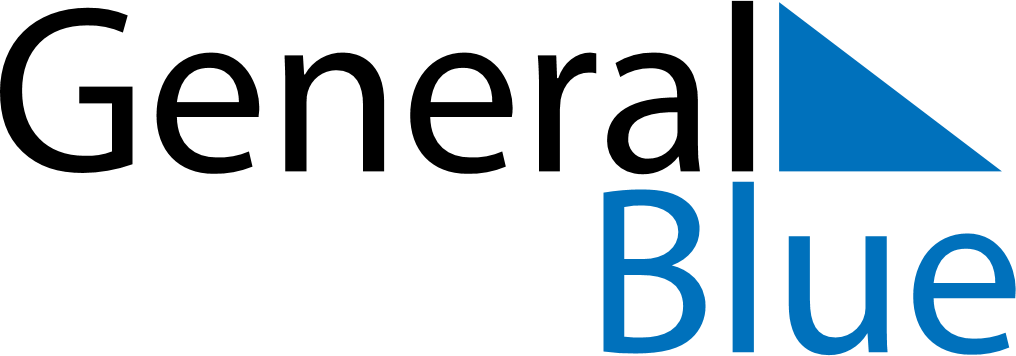 July 2029July 2029July 2029VietnamVietnamSUNMONTUEWEDTHUFRISAT12345678910111213141516171819202122232425262728Remembrance Day293031